COME SI LAVANO LE MANI CON L’ACQUA ED IL SAPONEQUESTE SONO LE REGOLE PER LAVARSI BENE LE MANI.GUARDA LE IMMAGINI E LEGGI QUELLO CHE C’È SCRITTO SOTTO.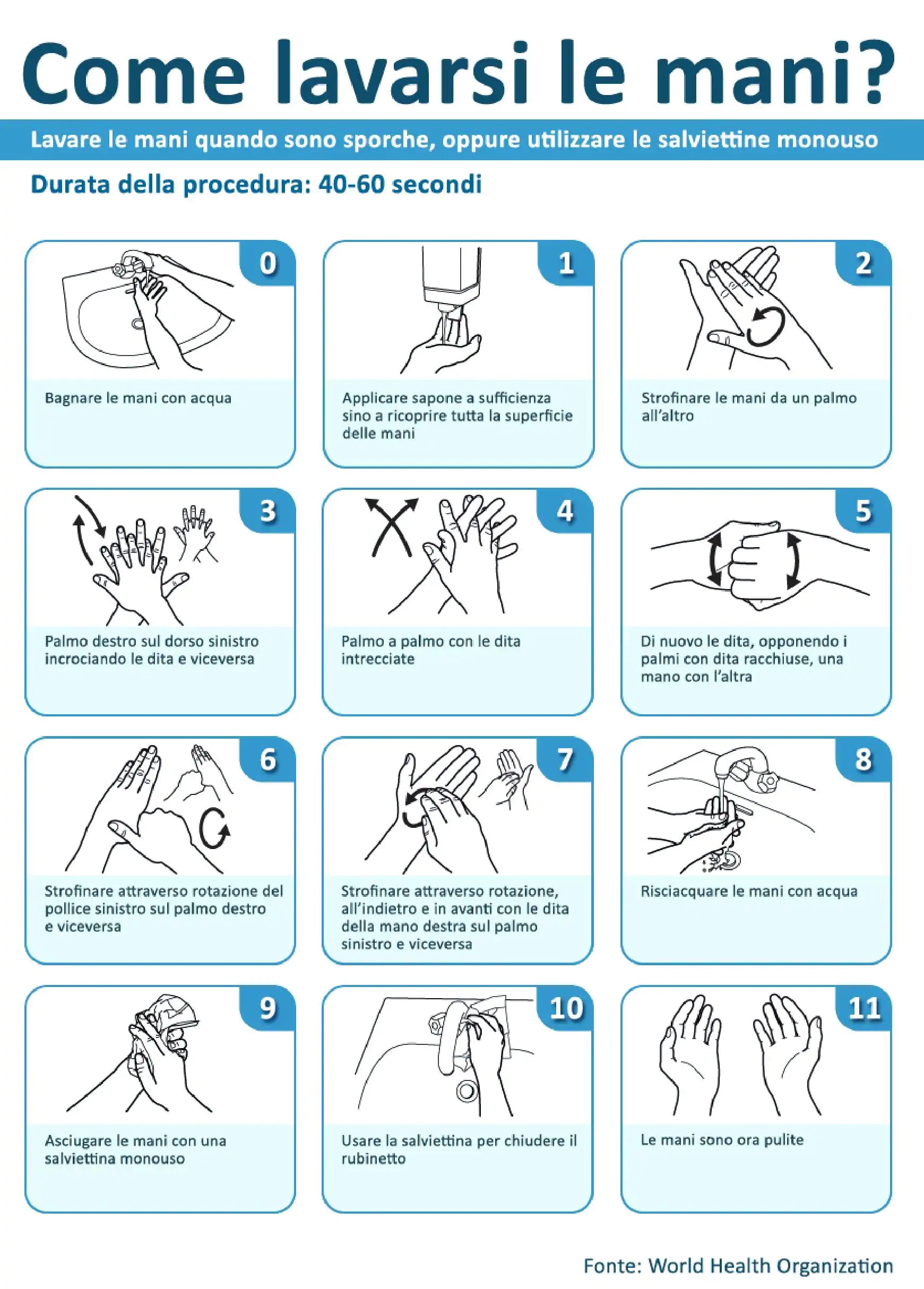 ORA COMPLETA LA TABELLA CON VERO/FALSOLEGGI E RISCRIVI LE REGOLE INDICATE DAL NUMEROCOME SI METTE LA MASCHERINAQUESTE SONO LE REGOLE PER METTERE UNA MASCHERINA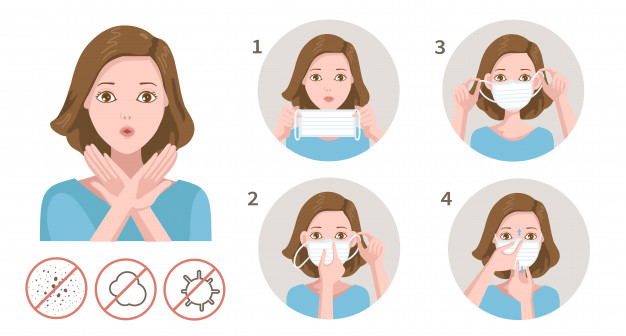 GUARDA BENE I DISEGNI E COLORA SOLO LE FRASI GIUSTEVEROFALSOBISOGNA COPRIRE LE MANI CON IL SAPONENON SERVE INTRECCIARE LE DITAE’ IMPORTANTE INSAPONARE IL POLLICESI DEVE RISCIACQUARE BENEPOSSO LASCIARE LE MANI BAGNATECHIUDO IL RUBINETTO CON LE MANI PULITE